Tender Notice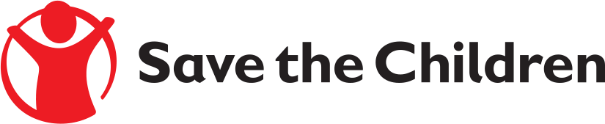 Save the Children (Thailand) Foundation (SCT) believes every child deserves a future. In Thailand and around the world, we give children a healthy start in life, the opportunity to learn and protection from harm. We do whatever it takes for children – every day and in times of crisis – transforming their lives and the future we share.Save the Children (Thailand) Foundation is inviting submissions of tenders for a Tender to provide the following products.SCT Children Dignity Kits & Baby Hygiene KitsUnderwear (1pack 3 pcs) - ชุดชั้นในเด็ก (1 แพ็ค 3 ชิ้น)Clay Dough - ของเล่นสำหรับเด็ก ดินเบา แป้งโดวToothbrush and toothpaste set for children - ชุดแปรงสีฟันยาสีฟันสำหรับเด็ก  Baby soap - สบู่เด็ก Baby solid soap case - กล่องพลาสติดใส่สบู่เด็กWater bottle with strap - ขวดน้ำพลาสติกสำหรับเด็กพร้อมสายคล้องคอSlipper for children (Mix Size)  รองเท้าสำหรับเด็ก (คละไซส์)   Backpack for children with the name tag waterproof 10 litters (Black, Dark Green, Brown Color) - กระเป๋าเป้ และแป่นป้ายซื่อ ขาด 10 ลิตรกันน้ำ (สีดำ เขียวเข้ม น้ำตาล)Fabric face masks (1 pack 2 pcs) - หน้ากากทำจากผ้า (1 แพ็ค 2 ชิ้น)Mosquito repellent Spray for children 60ml. - สเปรกันยุงสำหรับเด็ก  ขนาด 60 มลTowel (15cm*30cm) - ผ้าขนหนู (15ซม*30ซม)Rain coat - (เสื้อกันฝน)Adjustable cap for children - หมวกสำหรับเด็กสามารถปรับขนาดได้           T-shirt and pant for children (unisex)(size 130-140 or 13-15) - เสื้อเชิ้ตและกางเกงสำหรับเด็ก (ชายหญิงใช่ร่วมกันได้ ขนาด 130-140 or 13-15)Plastic bag for children with the name tag waterproof 10 litres  - ถุงพลาสติก และแป่นป้ายซื่อ ขาด 10 ลิตรกันน้ำDiaper Pants for children size M (24 pieces) - ผาอ้อมเด็ก ไซส์ เอ็ม (24ชิ้น) Detailed technical specifications are included within the tender documents. If you are interested in submitting a bid, please contact below focal point to express your interest and request the tender documents. Tender documents will be sent to you by return.Mr. Rahim Ahmad ChowdhuryEmail: THA_Procurement_BKK@savethechildren.orgTel: +66 (0) 2-684-1286Completed tender documents are due to be submitted by 20 Sep 2023.We look forward to receiving your response.Rahim A. ChowdhurySupply Chain Manager